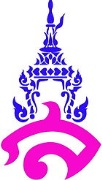 คำอธิบายรายวิชารายวิชา ภาษาไทย ท ๒๑๑๐๑						ชั้นมัธยมศึกษาปีที่ ๑ ภาคเรียนที่ ๒								เวลา ๖๐ ชั่วโมง/ภาคเรียน	อ่านออกเสียงบทร้อยแก้ว บทร้อยกรอง จับใจความสำคัญ ระบุเหตุและผล และข้อเท็จจริง           กับข้อคิดเห็นจากเรื่องที่อ่าน ตีความคำยากในเอกสารวิชาการ ปฏิบัติตามคู่มือแนะนำวิธีการใช้งานของเครื่องมือหรือเครื่องใช้ในระดับที่ยาก เขียนสื่อสาร เขียนย่อความ เขียนแสดงความคิดเห็น เขียนรายงานการศึกษาค้นคว้าและโครงงาน พูดสรุปใจความสำคัญ ประเมินความน่าเชื่อถือของสื่อ และพูดรายงานเรื่องหรือประเด็นที่ศึกษาค้นคว้าจากการฟัง การดู สรุปเนื้อหาวรรณคดีและวรรณกรรม วิเคราะห์วรรณคดี             และวรรณกรรม อธิบายคุณค่าของวรรณคดีและวรรณกรรม สรุปความรู้และข้อคิดจากการอ่านเพื่อประยุกต์ ใช้ในชีวิตจริง ท่องจำบทอาขยานตามที่กำหนดและบทร้อยกรองที่มีคุณค่าตามความสนใจ	โดยการฝึกอ่าน ตีความ ฝึกกระบวนการคิด วิเคราะห์ วิจารณ์  และประเมินค่า เรียนรู้                           ด้วยกระบวนการกลุ่ม ศึกษารวบรวมข้อมูลจากแหล่งต่าง ๆ แล้วสังเคราะห์เพื่อสร้างองค์ความรู้ ฝึกเขียนสื่อสาร เขียนรายงาน และท่องจำบทอาขยานที่มีคุณค่า	เพื่อให้เกิดทักษะด้านการอ่านและการเขียน มีมารยาทในการเรียนรู้ ทั้งมารยาทในการอ่าน เขียน ฟัง ดู และพูด มีคุณลักษณะอันพึงประสงค์ครบถ้วน มีวินัยในการทำงาน มีเหตุผล มีความรับผิดชอบต่อหน้าที่ สามารถแก้ไขปัญหาได้อย่างมีเหตุผล สามารถติดต่อสื่อสารได้อย่างมีประสิทธิภาพ และใช้เทคโนโลยี                    เพื่อพัฒนาการเรียนรู้ได้อย่างสร้างสรรค์มาตรฐานการเรียนรู้/ตัวชี้วัด	ท ๑.๑ ม.๑/๑, ม.๑/๒, ม.๑/๓, ม.๑/๕, ม.๑/๗ ม.๑/๘ ม.๑/๙	ท ๒.๑ ม.๑/๒, ม.๑/๓, ม.๑/๔, ม.๑/๕, ม.๑/๖, ม.๑/๗, ม.๑/๘, ม.๑/๙	ท ๓.๑ ม.๑/๑, ม.๑/๔, ม.๑/๕, ม.๑/๖	ท ๔.๑ ม.๑/๒, ม.๑/๔, ม.๑/๕, 	ท ๕.๑ ม.๑/๑, ม.๑/๒, ม.๑/๓, ม.๑/๔, ม.๑/๕รวม ๒๗ ตัวชี้วัด